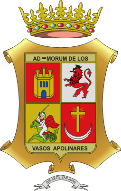 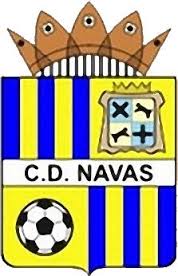 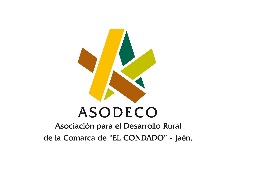 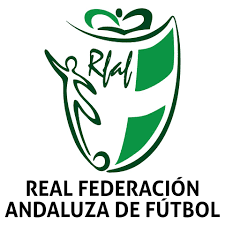 HORARIO PARTIDOS ESCUELA DE FUTBOL NAVAS / CD NAVAS 							14/17 MARZOAPOYA A TU EQUIPO, DISFRUTA DEL DEPORTE, VIVE EL FUTBOL!!EQUIPODIAHORALOCAL/VISITANTERIVALLIGA/COMPETICIONSENIORDOMINGO 1712:00 HVISITANTECELTIC PULIANAS C.FDIVISION DE HONOR GRUPO 2JUVENILSABADO 1616:30 HLOCALCP HUELMA3ª ANDALUZA G.2INFANTILJUEVES 1418:00 HLOCALEMD VILLACARRILLO3ª ANDALUZA INFANTILALEVIN ASABADO 1609:30 HVISITANTEEM SANTISTEBANJDPJALEVIN BSABADO 1610:30 HVISITANTEEF CASTELLAR IBEROLIGA CEDIFABENJAMIN AVIERNES 1517:15 HVISITANTEAD MANCHA REAL4ª ANDALUZA BENJAMINBENJAMIN BSABADO 1610:30 HVISITANTEEF CASTELLAR IBEROLIGA CEDIFAPREBENJAMIN ASABADO 1609:30 HLOCALEMD MONTIZONJDPJPREBENJAMIN BSABADO 1611:30 HVISITANTEEF CASTELLAR IBEROLIGA CEDIFABEBÉSABADO 1611:30 HVISITANTEEF CASTELLAR IBEROLIGA CEDIFA